ANALISIS PENGARUH KEBIJAKAN UTANG, KEPUTUSAN INVESTASI DAN MODAL KERJA TERHADAP NILAI PERUSAHAAN SEKTOR PERTANIAN DAN PERTAMBANGAN YANG TERDAFTAR DI BURSA EFEK INDONESIA (BEI) PADA TAHUN 2015-2017Diajukan oleh:Nama : Alfin NicholasNIM : 28150110SkripsiDiajukan sebagai salah satu syaratUntuk memperoleh gelar Sarjana ManajemenProgram Studi ManajemenKonsentrasi Keuangan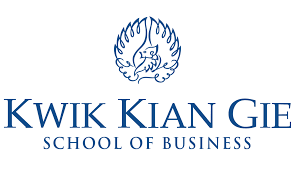 INSTITUT BISNIS dan INFORMATIKA KWIK KIAN GIEJAKARTAJanuari 2019